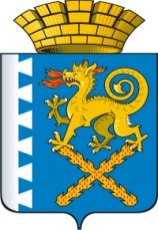 Р Е Ш Е Н И Е Думы Новолялинского городского округа пятого созываот 25.08.2016 г.  № 296 	      г.Новая ЛяляО внесении изменений и дополнений в Решение Думы Новолялинского городского округа от 27.06.2013 №109 «Об утверждении Положения «О бюджетном процессе в Новолялинском городском округе»	                                                                             Принято    Думой  Новолялинского                                                                                      городского округа 25 августа 2016 года. Председатель   Думы                                                                                                Новолялинского  городского  округа                                                                                               __________________ В.А. Горбунов	С целью приведения  Положения   «О бюджетном процессе в Новолялинском городском округе» в соответствие с Бюджетным кодексом Российской Федерации (с учетом изменений), рассмотрев представленный проект Решения, руководствуясь статьей 23 Устава Новолялинского городского округа,Дума Новолялинского городского округа РЕШИЛА:	1.Внести в Решение Думы Новолялинского городского округа от 27.06.2013 №109 «Об утверждении Положения «О бюджетном процессе в Новолялинском городском округе» (в редакции от 28.08.2014 №176, от 25.06.2015 №234, от 29.10.2015 №250) следующие изменения и дополнения:	1). статью 13 дополнить пунктом 3 следующего содержания:«3.Субсидии, предусмотренные настоящей статьей, могут предоставляться из местного бюджета в соответствии с условиями и сроками, предусмотренными соглашениями о  муниципально-частном партнерстве, концессионными соглашениями, заключенными в порядке, определенном соответственно законодательством Российской Федерации о  муниципально-частном партнерстве, законодательством Российской Федерации о концессионных соглашениях.»;2). В статье 29 дополнить:а) пункт 1  абзацем следующего содержания:«утверждает методику прогнозирования поступлений доходов в бюджет в соответствии с общими требованиями к такой методике, установленными Правительством Российской Федерации»;б) пункт 2 абзацем следующего содержания:«принимает решение о признании безнадежной к взысканию задолженности по платежам в бюджет»;3) пункт 1  статьи 30 дополнить абзацами следующего содержания: «утверждает методику прогнозирования поступлений по источникам финансирования дефицита бюджета в соответствии с общими требованиями к такой методике, установленными Правительством Российской Федерации;составляет обоснования бюджетных ассигнований.»;4) пункты 1,2,3 статьи 30-1 изложить в новой редакции:«1.Главный распорядитель (распорядитель) бюджетных средств осуществляет внутренний финансовый контроль, направленный на:соблюдение установленных в соответствии с бюджетным законодательством Российской Федерации, иными нормативными правовыми актами, регулирующими бюджетные правоотношения, внутренних стандартов и процедур составления и исполнения бюджета по расходам, включая расходы на закупку товаров, работ, услуг для обеспечения государственных (муниципальных) нужд, составления бюджетной отчетности и ведения бюджетного учета этим главным распорядителем бюджетных средств и подведомственными ему распорядителями и получателями бюджетных средств;подготовку и организацию мер по повышению экономности и результативности использования бюджетных средств.2. Главный администратор (администратор) доходов бюджета осуществляет внутренний финансовый контроль, направленный на соблюдение установленных в соответствии с бюджетным законодательством Российской Федерации, иными нормативными правовыми актами, регулирующими бюджетные правоотношения, внутренних стандартов и процедур составления и исполнения бюджета по доходам, составления бюджетной отчетности и ведения бюджетного учета этим главным администратором доходов бюджета и подведомственными администраторами доходов бюджета.3. Главный администратор (администратор) источников финансирования дефицита бюджета осуществляет внутренний финансовый контроль, направленный на соблюдение установленных в соответствии с бюджетным законодательством Российской Федерации, иными нормативными правовыми актами, регулирующими бюджетные правоотношения, внутренних стандартов и процедур составления и исполнения бюджета по источникам финансирования дефицита бюджета, составления бюджетной отчетности и ведения бюджетного учета этим главным администратором источников финансирования дефицита бюджета и подведомственными администраторами источников финансирования дефицита бюджета.»;5) абзац 1 пункта 2 статьи 50 изложить в следующей редакции:«принятие и учет бюджетных и денежных обязательств;»;6) в пункте 3 статьи 56:а) в абзаце 2  вместо слова «календарных» читать «рабочих»;б) абзац 3 изложить в новой редакции:«В соответствии с решением главного администратора бюджетных средств о наличии потребности в межбюджетных трансфертах, полученных в форме субсидий, субвенций и иных межбюджетных трансфертов, имеющих целевое назначение, не использованных в отчетном финансовом году, согласованным с соответствующим финансовым органом,  в определяемом ими порядке, средства в объеме, не превышающем остатка указанных межбюджетных трансфертов, могут быть возвращены в текущем финансовом году в доход бюджета, которому они были ранее предоставлены, для финансового обеспечения расходов бюджета, соответствующих целям предоставления указанных межбюджетных трансфертов.»;7) в пункте 1 статьи 58 число «25» заменить на число «30»;8) пункт 6 статьи 62 изложить в новой редакции:«Объектами муниципального финансового контроля (далее - объекты контроля) являются:главные распорядители (распорядители, получатели) бюджетных средств, главные администраторы (администраторы) доходов бюджета, главные администраторы (администраторы) источников финансирования дефицита бюджета;финансовые органы (главные распорядители (распорядители) и получатели средств бюджета, которому предоставлены межбюджетные трансферты) в части соблюдения ими целей, порядка и условий предоставления межбюджетных трансфертов, бюджетных кредитов, предоставленных из другого бюджета бюджетной системы Российской Федерации, а также достижения ими показателей результативности использования указанных средств, соответствующих целевым показателям и индикаторам, предусмотренным муниципальными программами;муниципальные учреждения;муниципальные унитарные предприятия;хозяйственные товарищества и общества с участием публично-правовых образований в их уставных (складочных) капиталах, а также коммерческие организации с долей (вкладом) таких товариществ и обществ в их уставных (складочных) капиталах;юридические лица (за исключением муниципальных учреждений, муниципальных унитарных предприятий, хозяйственных товариществ и обществ с участием публично-правовых образований в их уставных (складочных) капиталах, а также коммерческих организаций с долей (вкладом) таких товариществ и обществ в их уставных (складочных) капиталах), индивидуальные предприниматели, физические лица в части соблюдения ими условий договоров (соглашений) о предоставлении средств из соответствующего бюджета бюджетной системы Российской Федерации, муниципальных контрактов, соблюдения ими целей, порядка и условий предоставления кредитов и займов, обеспеченных муниципальными гарантиями, целей, порядка и условий размещения средств бюджета в ценные бумаги таких юридических лиц».2. Опубликовать настоящее Решение в «Муниципальном вестнике Новолялинского городского округа» и разместить на официальном сайте Новолялинского городского округа  http://nlyalyago.ru.       3.Решение вступает в силу с момента опубликования.4.Контроль исполнения Решения возложить на комиссию Думы Новолялинского городского округа по бюджету, финансам, налогам и муниципальной собственности (В.Ю.Федоров).Глава Новолялинского городского округа                                   С.А.Бондаренко      